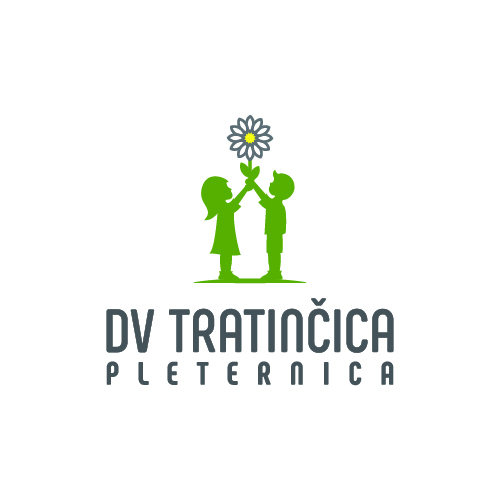 Školska 4, 34 310 PleternicaMail: dv.tratincica.pl@gmail.comMob: 095/814-3898Pleternica, 6. svibanj 2024.g.Temeljem članka 35. Zakona o predškolskom odgoju i obrazovanju („Narodne novine“, br. 10/97., 107/07., 94/13. , 98/19 i 57/22., 101/23 ) i Plana o upisu i mjerilima upisa djece u Dječji vrtić Tratinčica Pleternica,  Dječji vrtić Tratinčica Pleternica oglašava JAVNU OBJAVUo upisu djece u programe Dječjeg vrtića Tratinčica Pletenica pedagoškugodinu 2024./2025. na području Grada PleternicaPODNOŠENJE ZAHTJEVA ZA UPIS Dječji vrtić Tratinčica Pleternica primat će zahtjeve za upis djece u programe predškolskog odgoja i obrazovanja putem aplikacije „e-Upisi“ dostupne na portalu „e-Građani“ od 9. svibnja do 17. svibnja 2024. godine, do 12 satiRoditelj koji prijavljuje dijete za upis podnosi e-Prijavu za upis putem aplikacije e-Upisi dostupne na portalu e-Građani koju je razvio Središnji državni ured za razvoj digitalnog društva Republike Hrvatske (u daljnjem tekstu: e-Prijava) s odgovarajućom dokumentacijom i to za ostvarivanje sljedećih programa: REDOVITI PROGRAM U PETODNEVNOM RADNOM TJEDNUcjelodnevni 10-satni program vrtića za djecu od 3 do 7 godina.cjelodnevni 10-satni program jaslica za djecu od 1 do 3 godine.KRITERIJI ZA OSTVARIVANJE PREDNOSTI PRI UPISU Red prvenstva razrađuje se metodom bodovanja prema slijedećim kriterijima:Prednost pri upisu u okviru utvrđenog broja slobodnih mjesta po odgojnim skupinama ostvaruje dijete s većim zbrojem bodova.Ukoliko nakon primjene kriterija dvoje ili više djece ostvaruju jednak broj bodova, redoslijed na listi reda prvenstva utvrđuje se po kriteriju starosti djeteta; od starijeg prema mlađem za djecu vrtićkog uzrasta dok se za djecu jasličkog uzrasta utvrđuje kriterij od mlađeg prema starijem. DOKUMENTI UZ ZAHTJEV ZA UPIS – OSNOVNI I DOKUMENTI KOJIMA DOKAZUJU PRAVO NA OSTVARIVANJE PREDNOSTI Uz ispunjeni Zahtjev za upis djeteta roditelji prilažu:-  osnovnu dokumentaciju:presliku rodnog lista ili izvatka iz matice rođenih ili potvrdu s podatcima o rođenju djeteta ili elektronički zapis iz sustava e-Građani; presliku potvrde MUP-a o prijavi prebivališta/boravišta djeteta ili elektronički zapis (uvjerenje) o aktivnom prebivalištu/ boravištu iz službenih evidencija MUP-a; ukoliko se radi o djetetu osobe stranog državljanina pod međunarodnom ili privremenom zaštitom i odgovarajući dokument kojim se dokazuje status osobe pod međunarodnom ili privremenom zaštitom;preslike osobnih iskaznica oba roditelja (obostrane); ukoliko se radi o roditeljima stranim državljanima pod međunarodnom ili privremenom zaštitom i odgovarajući  dokument kojim se dokazuje status osobe pod međunarodnom ili privremenom zaštitom. presliku potvrde MUP-a o prijavi prebivališta/boravišta roditelja ili elektronički zapis (uvjerenje) o aktivnom prebivalištu/ boravištu iz službenih evidencija MUP-a.- dokumente kojima se dokazuju činjenice bitne za ostvarivanje prednosti pri upisu:dokaze o činjenicama bitnim za ostvarivanje prednosti pri upisu iz točke III , podtočka B) ove objave;drugu potrebnu upisnu dokumentaciju bitnu za procjenu o upisu djeteta u određeni program Dječjeg vrtića.Roditelj je dužan prilikom podnošenja prijava za upis priložiti dokaze o činjenicama bitnim za ostvarivanje prednosti pri upisu:za dijete koje do 1. travnja tekuće kalendarske godine navršava četiri godine života: rodni list ili izvadak iz matice rođenih ili potvrda s podatcima o rođenju djeteta ili elektronički zapis iz sustava e-Građani, ne stariji od 30 dana od dana objave poziva;za dijete oba zaposlena roditelja: elektroničke zapise (e-radne knjižice) ili potvrde o podatcima evidentiranim u matičnoj evidenciji Hrvatskog zavoda za mirovinsko osiguranje, za roditelja zaposlenog u inozemstvu službeni prijevod odgovarajućeg dokumenta kojom se dokazuje činjenica postojanja ugovora o radu - ne starije od 30 dana od dana objave poziva;za dijete samohranog roditelja: dokaz o samohranosti: rodni list djeteta ili elektronički zapis iz sustava e-Građani (ne stariji od 30 dana od dana objave poziva), smrtni list za preminulog roditelja ili potvrda o nestanku drugog roditelja ili rješenje područnog ureda Hrvatskog zavoda za socijalni rad o privremenom uzdržavanju djeteta;za dijete iz jednoroditeljske obitelji: presuda o razvodu braka ili dokaz da je razvrgnuta izvanbračna zajednica ili drugi dokaz da drugi roditelj ne živi u zajedničkom kućanstvu (odluka suda o povjeri djeteta na stanovanje, izvješće o provedenom postupku obveznog savjetovanja pri područnog ureda Hrvatskog zavoda za socijalni rad, dokaz da je u tijeku razvod braka i sl.); za dijete roditelja invalida Domovinskog rata: rješenje o statusu invalida Domovinskog rata;za dijete koje je ostvarilo pravo na socijalnu uslugu smještaja u udomiteljskoj obitelji: rješenje odnosno potvrdu područnog ureda Hrvatskog zavoda za socijalni rad;za dijete iz obitelji s troje ili više djece: za svako dijete mlađe od 18 godina rodni list ili izvadak iz matice rođenih ili potvrda s podatcima o rođenju djeteta ili elektronički zapis iz sustava e-Građani,  ne stariji od 30 dana od dana objave poziva;za dijete roditelja koji primaju doplatak za djecu ili su korisnici zajamčene minimalne naknade: rješenje o pravu na doplatak za djecu ili rješenje nadležnog područnog ureda Hrvatskog zavoda za socijalni rad o pravu na zajamčenu minimalnu naknadu;za dijete osobe s invaliditetom upisane u Registar osoba s invaliditetom: potvrda o upisu u Registar osoba s invaliditetom;za dijete s teškoćama u razvoju i kroničnim bolestima - nalaz i mišljenje nadležnog tijela iz sustava socijalne skrbi ili potvrdu izabranog pedijatra ili obiteljskog liječnika da je razmjer teškoća u razvoju ili kronične bolesti okvirno u skladu s listom oštećenja funkcionalnih sposobnosti, sukladno propisu kojim se uređuje metodologija vještačenja te svu drugu relevantnu dokumentaciju o zdravstvenom statusu djetetaza dijete koje ima prebivalište ili boravište na području Dječjeg vrtića - presliku potvrde MUP-a o prijavi prebivališta/boravišta djeteta ili elektronički zapis (uvjerenje) o aktivnom prebivalištu/ boravištu iz službenih evidencija MUP-a za roditelje i dijete (izuzetak su jednoroditeljske obitelji koje prilažu uvjerenje za dijete i samo jednog roditelja), ne starije od dana objave poziva.Dječji vrtić zadržava pravo radi utvrđivanja dostavljenih isprava zatražiti od roditelja djeteta dodatne isprave, odnosno, uz suglasnost roditelja djeteta sam provjeriti činjenice vezane za ostvarivanje prednosti. Ukoliko Dječji vrtić utvrdi ne vjerodostojnost podataka, otkazat će pružanje usluga korisniku. Napomene: - roditelj je dužan u upisnom roku predati e-Prijavu s potpunom dokumentacijom - nakon što istekne rok za predaju prijava neće biti moguće predati e-Prijavu - e - prijave s nepotpunom dokumentacijom bodovat će se na temelju dostavljenih dokumenata - ustanova zadržava pravo od roditelja zatražiti dostavu i uvid u izvornike dokumenataPRAVO NA PRIGOVORRoditelj ima pravo prigovora na Listu reda prvenstva u djelu koji se odnosi na njegovo dijete u roku od 5 dana od objave Liste reda prvenstva. Prigovor se u pisanom obliku podnosi Upravnom vijeću.Odluku o prigovoru donosi Upravno vijeće u roku od 5 dana od isteka roka za prigovor.       Upravno vijeće može:odbaciti prigovor kao nepravodoban ili podnesen od neovlaštene osobeodbiti prigovor kao neosnovan i potvrditi rezultate upisaprihvatiti prigovor i izmijeniti rezultate upisaUpravno vijeće o žalbi odlučuje Odlukom. O svojoj Odluci izvještava podnositelja žalbe. Odluka Upravnog vijeća je konačna.OBJAVA REZULTATA UPISA Nakon donošenja Odluka po prigovorima, Povjerenstvo utvrđuje konačne rezultate upisa sa brojem  bodova. Rezultati upisa objavljuju se najkasnije u roku od 30 dana od dana isteka roka za podnošenje prijava za upis na oglasnoj ploči Ustanove.Lista reda prvenstva s rezultatima upisa biti će objavljenja 4. lipanj 2024.,a Konačna lista rezultata 17. lipnja 2024.na mrežnim stranicama Grada Pleternice imrežnim stranicama, te oglasnim pločama Dječjeg vrtića Tratinčica Pleternica.Djeca koja temeljem objavljenog natječaja i primjenom bodovnih kriterija nisu upisana u Ustanovu vode se na Listi čekanja te će temeljem dobivenih bodova ostvarivati pravo upisa tijekom godine,  ukoliko se oslobode mjesta u odgojnoj skupini ili se proširi kapacitet Ustanove. Ovako formirana Lista  čekanja važeća je sve do idućih upisa. UPIS Djeca upisana prema objavi konačne liste rezultata počinju ostvarivati program od  01. rujna 2024. godine.Poveznica za e- upisi:   https://vrtici.e-upisi.hr/dashboardOPIS KRITERIJABODOVI1.Djeca koja do 1. travnja tekuće godine navrše 4 godine202.Djeca roditelja invalida Domovinskog rata153.Djeca iz obitelji s troje ili više djece1 bod za svako dijete4.Djeca oba zaposlena roditelja105.Djeca s teškoćama u razvoju i kroničnim bolestima koja imaju nalaz i mišljenje nadležnog tijela iz sustava Socijalne skrbi ili potvrdu izabranog pedijatra ili obiteljskog liječnika da je razmjer teškoća u razvoju ili kronične bolesti okvirno u skladu s listom oštećenja funkcionalnih sposobnosti sukladno propisu kojim se uređuje metodologija vještačenja8- bez obzira na ostvareni broj upisnih bodova, upis će se provoditi prema procjeni i pisanom stručnom mišljenju Stručnog povjerenstva o uključivanju djeteta nakon provedenog inicijalnog razgovora s roditeljem i djetetom, a sukladno odredbama članaka 22. i 23. Državnog pedagoškog standarda, mogućnostima i potrebama djeteta, te raspoloživim kapacitetima Dječjeg vrtića i uvjetima potrebnim za prihvat djeteta6.Djeca samohranih roditelja107.Djeca jednoroditeljske obitelji108.Djeca osoba s invaliditetom upisanih u Hrvatski registar osoba s invaliditetom89.Djeca koja su ostvarila pravo na socijalnu uslugu smještaja u udomiteljskim obiteljima1010.Djeca koja imaju prebivalište ili boravište na području Dječjeg vrtića1511.Djeca roditelja koji primaju doplatak za djecu ili roditelja korisnika minimalne zajamčene naknade5